Publicado en Madrid el 18/12/2018 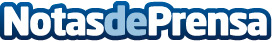 ‘Madrileños’, nueva campaña de Indira para Mutua Madrid OpenLa agencia independiente convierte en vecinos de la capital a los mejores tenistas del mundo durante el torneoDatos de contacto:Arantxa NaranjoResponsable de Social Media y Comunicación608509023Nota de prensa publicada en: https://www.notasdeprensa.es/madrilenos-nueva-campana-de-indira-para-mutua Categorias: Comunicación Marketing Madrid E-Commerce Tenis http://www.notasdeprensa.es